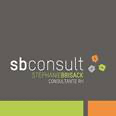 Notre partenaire, basé dans l’arrondissement de Charleroi, est LE leader belge d’une large gamme de fixations de revêtement de façades en pierre naturelle, d’éléments architectoniques, ancrages pour panneaux sandwichs, parements en briques. Il produit et peut concevoir, sur mesure, la plupart des fixations.L’équipe étant actuellement composée de 43 personnes. CA 10.000K€Notre partenaire est présent sur l’ensemble du marché belge, tant en Flandre qu’en Wallonie, de même qu’en France. L’activité de l’entreprise maintient un rythme soutenu et nécessite de renforcer les équipes du bureau d'études par le recrutement d’un INGENIEUR EN BUREAU D’ETUDES.Description de fonctionVous rapportez directement à l’Ingénieur en chef du bureau d’études et déléguez certains travaux à des dessinateurs du BE.Vos tâches sont les suivantes :Vous travaillez en étroite collaboration avec le responsable commercial.Vous êtes responsable de la gestion technique des dossiers en cours. En tant que spécialiste, vous êtes le support technique du service commercial. Vous préparerez (avec l'appui du bureau d'études éventuellement) les spécificités techniques du dossier ; faisabilité, calculs technique d'évaluations ou calculs approfondis d'après la demande du client.Vous analysez les besoins, et sélectionnez les possibilités techniques appropriées. Si le catalogue standard ne comporte pas de solutions, vous élaborez un avant- projet réalisable.Vous préparerez les plans et spécificités. Vous êtes le garant du bon déroulement de la commande client. Vous réalisez l'adéquation technique entre l'offre et la commande. Vous élaborez les dossiers (calculs définitifs, manuels techniques, documents vers les organismes de contrôle).Vous validez les plans des pièces vers la production. Vous assurez le service « après-vente » auprès du client.Enfin, vous entretenez  des contacts étroits avec : - à l’extérieur de l’entreprise: clients (entrepreneurs, bureaux d’études, préfabriquants, marbriers…), fournisseurs, bureau de contrôle. - à l’intérieur de l’entreprise: l’ensemble des services mais en particulier contact avec les ingénieurs et les commerciaux. QualificationsIngénieur Industriel/civil idéalement en construction 3 ans d’expérience de l’organisation d’une entreprise permettant une certaine autonomie Connaissances en calcul de stabilité, euro normes, états limites ultimes, etc., ... Première expérience réussie en résistance des matériaux. Sensibilité aux procédures qualité. Bonne organisation personnelle et lecture des plans. Expérience en calculs d'éléments finis est un plus Familiarisé avec la C.A.O. et la fabrication métallique. Excellente maîtrise de la suite Office.La connaissance du logiciel SolidWorks est exigée.La connaissance de toute autre langue que le français sera considérée comme un avantage dont le néerlandais.Vous êtes autonome, créatif, orienté client, vous avez le sens du détail, vous avez l’esprit analytique et appréciez le travail en équipe.Vous êtes idéalement domicilié dans un rayon de 60km de Charleroi.OffreNotre partenaire vous offre un cadre de travail convivial, un emploi stimulant au sein d’une société en plein développement, un potentiel d’épanouissement au sein d’une équipe performante. Vous participerez activement au développement des activités et contribuerez à relever de nouveaux défis.La fonction vous offre une très grande autonomie, avec une très grande variété de tâches, faisant appel à la flexibilité et la créativité du titulaire en vue de trouver des solutions élégantes, non répétitives.

Notre partenaire vous offre une rémunération compétitive en fonction de vos compétences assortie d’avantages extra-légaux dont un véhicule de fonction, des assurances, CR, …. Elle vous propose en outre des formations (logiciels de dessins, langues, …).Le profil décrit vous correspond ? Positionnez-vous sur cette opportunité.

Envoyez-nous votre CV et votre lettre de motivation dûment explicitée sur notre boîte mail à l'attention de Stéphanie Brisack à s.brisack@sbconsult.bizVotre candidature sera analysée avec soin et en toute confidentialité.